5                Working Capital Loan From Flourish Commercial Capital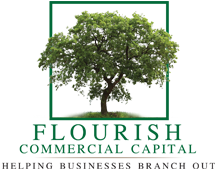 Up to $20,000 Cash in 48 Hours or Less!When you need an extra boost of cash for your business, count on a Working Capital Loan from Flourish Commercial Capital. You can request up to $20,000 of cash and receive funding in 48 hours or less! Highly Qualified Candidates may request up to $50,000.Working Capital Loans from Flourish Commercial Capital offer you:$5000 up to $50,000 cash in 48 hours or lessApplication ONLY required for credit decisionRates start at 8.9% and are dependent on credit score and time in businessFast & easy approvals in 4 hours or lessFlexible monthly repayment terms of 12, 24 or 36 monthsNo collateral requiredNo hidden fees and No Prepayment PenaltiesNo First Month, Last Month Down Payments RequiredThis Working Capital Loan is NOT reported to Credit Bureaus if paid as agreed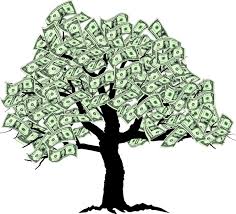 Flourish Commercial Capital – Helping Businesses Branch OutEmail To: info@flourishcommercialcapital.com                            Fax To:    (561) 293-4210